Karaivanskyi IuriiExperience:Position applied for: Able SeamanDate of birth: 25.05.1989 (age: 28)Citizenship: UkraineResidence permit in Ukraine: NoCountry of residence: UkraineCity of residence: IzmailPermanent address: Sergey Burlachenko 54Contact Tel. No: +38 (048) 412-02-96 / +38 (098) 245-67-71E-Mail: karaivanskii@gmail.comSkype: iurii89U.S. visa: Yes. Expiration date 19.10.2019E.U. visa: NoUkrainian biometric international passport: Not specifiedDate available from: 10.08.2017English knowledge: ModerateMinimum salary: 1000 $ per month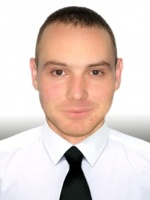 PositionFrom / ToVessel nameVessel typeDWTMEBHPFlagShipownerCrewingOrdinary Seaman27.09.2012-28.12.2014OcakDry Cargo2457Skoda1030CambodiaCevahir&mdash;Able Seaman12.04.2013-09.10.2013EkaterinaDry Cargo2400Skoda1030PanamaEfem shipping company&mdash;Ordinary Seaman30.06.2014-16.04.2012OcakDry Cargo2457Skoda1030CambodiaCevahirTrust service